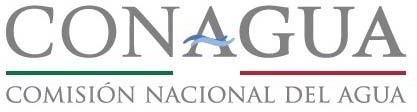 SUBDIRECCIÓN GENERAL DE AGUA POTABLE, DRENAJE Y SANEAMIENTOGERENCIA DE POTABILIZACIÓN Y TRATAMIENTOSUBGERENCIA DE APOYO TÉCNICO NORMATIVO EN INGENIERÍA DE COSTOSESPECIFICACIONES GENERALES PARA LA CONSTRUCCIÓN DE SISTEMAS DE AGUA POTABLE Y ALCANTARILLADOEDICIÓN. 2017I  N  D  I  C EPRESENTACIÓN…………………………………………………….……………………..             3CUARTA PARTECLAVE 4000 OBRA CIVIL…………………………………………………………….…….           4QUINTA PARTECLAVE 5000 CONSTRUCCIÓN Y REHABILITACIÓN DE POZOS………………………        22OCTAVA PARTECLAVE 8000 SUMINISTROS………………………………………….………………….…         38NOVENA PARTECLAVE 9000 ACARREOS Y FLETES………………………………………..…………….         39CONSULTAS E INFORMACIÓN…….……………………………………………….……..       40P R E S E N T A C I O N.Con la finalidad de facilitar la integración de catálogos con conceptos relacionados a obras de Agua Potable y Alcantarillado, se emite esta edición que es el marco de referencia y complementa al CATÁLOGO DE PRECIOS UNITARIOS PARA LA CONSTRUCCIÓN DE SISTEMAS DE AGUA POTABLE YALCANTARILLADO, por lo que es imprescindible su utilización en paralelo cuando se requiera formular presupuestos.Cada concepto está identificado con una clave, misma que existe sola o formando parte integral de un grupo de conceptos similares que para evitar especificaciones repetitivas se maneja como una sola. En general los conceptos seleccionados representan la mayoría de los trabajos que competen a las obras de Agua Potable y Alcantarillado; sin embargo, seria utópico presuponer que resuelvan de manera integral todas las alternativas de un Proyecto, por lo que para los trabajos adicionales que pudiesen existir en una obra determinada o en la elaboración de un Catálogo de Conceptos para la solicitud de recursos o un Concurso, es conveniente asignarles una clave acorde con la nomenclatura aquí propuesta dándole un ordenamiento racional. Estos conceptos adicionales, tomando en cuenta su grado de repetición, previa solicitud de las Unidades Administrativas serán estudiados e incorporados a esta edición.En caso de que las condiciones de una obra especifica difieran con lo aquí asentado, las variaciones se deben indicar generando un nuevo concepto, pero tomando como base el que se encuentra ya definido, al que se le harán las adecuaciones en las Especificaciones Particulares; indicando únicamente las adiciones o cancelaciones según la naturaleza de los trabajos; esto permitirá el análisis y elaboración de los precios unitarios requeridos.Todos los materiales que se usen para la correcta ejecución de cualquier concepto de trabajo, podrán ser permanentes o temporales y serán puestos en la obra, es decir, en el sitio de su utilización o instalación, cumpliendo con las normas de calidad y las especificaciones generales y particulares requeridas por la Conagua. El contratista deberá de considerar en el precio unitario todas las erogaciones para adquirir o producir todos los materiales necesarios en donde estarán implícitas el costo de todos los acarreos, fletes, maniobras, almacenajes, descarga, abundamiento y mermas durante su manejo. Por lo que no se considerará ningún costo adicional.Para la PARTE OCTAVA (suministros), el costo del suministro de los materiales es libre a bordo (LAB) en la fábrica o en la bodega del proveedor.CLAVES 4000 OBRA CIVILCELOSÍA DE BLOCK DE CEMENTO4025 .01DEFINICIÓN Y EJECUCIÓN.- Muro de celosía es la obra de albañilería formada con elementos huecos unidos entre sí con mortero cemento-arena en proporción 1:3.El material empleado deberá ser nuevo, no presentando irregularidades que disminuyan su calidad y serán de color uniforme.El mortero se compondrá de cemento y arena fina de acuerdo con lo estipulado en el proyecto y/o las órdenes del Residente.El espesor de la junta será de medio a uno y medio centímetros y tendrán un acabado común o aparente según señale en el proyecto y/o las órdenes del Residente, el espesor de la celosía será de 10 cm.MEDICIÓN Y PAGO.- Los muros de celosía serán medidos en metros cuadrados con aproximación a dos decimales, y para el efecto se medirán directamente en la obra el número de metros cuadrados de celosía construidos de acuerdo con el proyecto y/o lo ordenado por el Residente.El pago de este concepto se hará de acuerdo con las características solicitadas, incluyendo el suministro de todos los materiales en el sitio de su utilización, es decir, el contratista deberá de considerar todos los acarreos, movimientos y maniobras locales, mermas y desperdicios; equipo, andamiaje y mano de obra así como herramienta.FABRICACIÓN Y COLOCACIÓN DE CONCRETO.4030.01 AL 4030.05DEFINICIÓN Y EJECUCIÓN.- Se entenderá por concreto el producto endurecido resultante de la combinación y mezcla de cemento, agua y agregados pétreos en proporciones adecuadas, pudiendo o no tener aditivos para su mejoramiento.La construcción de estructuras y el revestimiento de canales con concreto, deberá hacerse de acuerdo con las líneas, elevaciones y dimensiones que señale el proyecto y/u ordene el Residente. Las dimensiones de las estructuras que señale el proyecto quedarán sujetas a las modificaciones que ordene el Residente cuando así lo crea conveniente. El concreto empleado en la construcción, en general, deberá tener una resistencia a la compresión por lo menos igual al valor indicado para cada una de las partes de la obra, conforme a los planos y especificaciones del proyecto y/o lo ordenado por el Residente. El Contratista deberá proporcionar las facilidades necesarias para la obtención y manejo de muestras representativas para realizar las pruebas correspondientes de concreto, conforme a las indicaciones del Residente.La localización de las juntas de construcción deberá ser aprobada por el Residente.Se entenderá por cemento el material inorgánico finalmente pulverizado, que al agregarle agua, ya sea solo o mezclado con arena, grava, y otros materiales, tiene la propiedad de fraguar y endurecer, incluso bajo el agua, en virtud de reacciones químicas durante la hidratación y que, una vez endurecido, desarrolla su resistencia y conserva su estabilidad.Conforme a la Norma NMX-C-414-ONNCCE-2010, los diferentes tipos de cemento se designan como sigue:El cemento de cada uno de los 6 (SEIS) tipos antes señalados deberá cumplir con las especificaciones físicas y químicas de acuerdo a las Normas Oficiales.Se entenderá por Cemento Portland Ordinario.- Es el cemento producido a base de la molienda de Clinker portland y usualmente sulfato de calcio.Se entenderá por Cemento Portland Puzolánico.- Es el cemento que resulta de la integración de Clinker portland, materiales puzolánicos y sulfato de calcio.Se entenderá por Cemento Portland con Escoria Granulada de alto horno.- Es el cemento que resulta de la integración de Clinker portland, escoria granulada de alto horno y sulfato de calcio.Se entenderá por Cemento Portland Compuesto.- Es el cemento que resulta de la integración de Clinker portland, sulfato de calcio y una mezcla de materiales puzolánicos, escoria alto horno y caliza. En el caso de la caliza, éste puede ser componente único.Se entenderá por Cemento Portland con humo de Sílice.- Es el cemento que resulta de la integración de Clinker portland, humo de sílice y sulfato de calcio.Se entenderá por Cemento con Escoria Granulada de alto horno.- Es el cemento que resulta de la integración de Clinker portland, sulfato de calcio y principalmente escoria granulada de alto horno.De acuerdo a la clase resistente, estos pueden ser:La resistencia normal de un cemento es la resistencia mínima mecánica a la compresión a los 28 días y se indica como 20, 30 o 40 en Newton por milímetro cuadrado (N/mm2).De acuerdo a sus características especiales, éstos pueden ser:Ejemplo de identificación del cemento:Un cemento portland Puzolánico de clase 30 de baja reactividad alcalina-agregado y bajo calor de hidratación se identifica como:Cemento CPP 30 BRA/BCHDentro de los materiales que de acuerdo con la definición deben considerarse como nocivas, todas aquellas sustancias inorgánicas de las que se conoce un efecto retardante en el endurecimiento.Se entiende por puzolanas aquellos materiales compuestos principalmente por óxidos de silicio o por sales cálcicas de los ácidos silicios que en presencia del agua y a la temperatura ambiente sean capaces de reaccionar con el hidróxido de calcio para formar compuestos cementantes.La arena que se emplee para la fabricación de mortero y concreto, y que en su caso deba proporcionar el Contratista, deberá consistir en fragmentos de roca duros de un diámetro no mayor de 5 (cinco) mm, densos, durables y libres de cantidades objetables de polvo, tierra, partículas de tamaño mayor, pizarras, álcalis, materia orgánica, tierra vegetal, mica y otras sustancias perjudiciales y deberán satisfacer los requisitos siguientes:a).- Las partículas no deberán tener formas lajeadas o alargadas sino aproximadamente esféricas o cúbicas.b).- El contenido del material orgánico deberá ser tal, que en la prueba de color (A.S.T.M., designación C-40), se obtenga un color más claro que el estándar, para que sea satisfactorio.c).- El contenido de polvo (partículas menores de 74 (setenta y cuatro) micras: cedazo número 200 (A.S.T.M., designación C- 117), no deberá exceder del 3 (tres) por ciento en peso.d).- El contenido de partículas suaves, tepetates, pizarras, etc. sumado con el contenido de arcillas y limo no deberá exceder del 6 (seis) por ciento en peso.e).- Cuando la arena se obtenga de bancos naturales de este material, se procurará que su granulometría esté comprendida entre los límites máximos y mínimos, especificación A.S.T.M.E.11.3a.Cuando se presenten serias dificultades para conservar la graduación de la arena dentro de los límites citados, el Residente podrá autorizar algunas ligeras variaciones al respecto. Salvo en los casos en que el Residente otorgue autorización expresa por escrito, la arena se deberá lavar siempre.La arena entregada a la planta mezcladora deberá tener un contenido de humedad uniforme y estable, no mayor de 6 (seis) por ciento.El agregado grueso que se utilice para la fabricación de concreto y que en su caso deba proporcionar el Contratista, consistirá en fragmentos de roca duros, de un diámetro mayor de 5 (cinco) mm, densos, durables, libres de cantidades objetables de polvo, tierra, pizarras, álcalis, materia orgánica, tierra vegetal, mica y otras substancias perjudiciales y deberá satisfacer los siguientes requisitos:a).- Las partículas no deberán tener formas lajeadas o alargadas sino aproximadamente esféricas o cubicas.b).- La densidad absoluta no deberá ser menor de 2.4.c).- El contenido de polvo (partículas menores de 74 (setenta y cuatro) micras: cedazo numero 200 (doscientos) (A.S.T.M., designación C-117), no deberá exceder del 1 (uno) por ciento, en peso.d).- El contenido de partículas suaves determinado por la prueba respectiva " Método Standard deU.S. Bureau of Reclamation" (designación 18), no deberá exceder del 1 (uno) por ciento, en peso.e).- No deberá contener materia orgánica, sales o cualquier otra sustancia extraña en proporción perjudicial para el concreto.Cuando se empleen tolvas para el almacenamiento y el proporcionamiento de los agregados para el concreto, éstas deberán ser construidas de manera que se limpien por sí mismas y se descarguen hasta estar prácticamente vacías por lo menos cada 48 (cuarenta y ocho) horas.La carga de las tolvas deberá hacerse en tal forma que el material se coloque directamente sobre las descargas, centrado con respecto a las tolvas. El equipo para el transporte de los materiales ya dosificados hasta la mezcladora, deberá estar construido y ser mantenido y operado de manera que no haya perdidas de materiales durante el transporte ni se entremezclen distintas cargas.Los ingredientes del concreto se mezclarán perfectamente en mezcladoras de tamaño y tipo aprobado, y diseñadas para asegurar positivamente la distribución uniforme de todos los materiales componentes al final del periodo de mezclado.El tiempo se medirá después de que estén en la mezcladora todos los materiales, con excepción de la cantidad total de agua. Los tiempos mínimos de mezclado han sido especificados basándose en un control apropiado de la velocidad de rotación de la mezcladora y de la introducción de los materiales, quedando a juicio del Residente el aumentar el tiempo de mezclado cuando lo juzgue conveniente. El concreto deberá ser uniforme en composición y consistencia de carga en carga, excepto cuando se requieran cambios en composición o consistencia. El agua se introducirá en la mezcladora, antes, durante y después de la carga de la mezcladora. No se permitirá el sobre mezclado excesivo que requiera la adición de agua para preservar la consistencia requerida del concreto. Cualquiera mezcladora que en cualquier tiempo no de resultados satisfactorios se deberá reparar rápida y efectivamente o deberá ser sustituida.La cantidad de agua que entre en la mezcladora para formar el concreto, será justamente la suficiente para que con el tiempo normal de mezclado produzca un concreto que a juicio del Residente pueda trabajarse convenientemente en su lugar sin que haya segregación y que con los métodos de acomodamiento estipulados por el Residente produzcan la densidad, impermeabilidad y superficies lisas deseadas. No se permitirá el mezclado por mayor tiempo del normal para conservar la consistencia requerida del concreto. La cantidad de agua deberá cambiarse de acuerdo con las variaciones de humedad contenida en los agregados, de manera de producir un concreto de la consistencia uniforme requerida.No se vaciará concreto para revestimientos, cimentación de estructuras, dentellones, etc., hasta que toda el agua que se encuentre en la superficie que vaya a ser cubierta con concreto haya sido desalojada. No se vaciará concreto en agua sino con la aprobación escrita del Residente y el método de depósito del concretoEstará sujeto a su aprobación. No se permitirá vaciar concreto en agua corriente y ningún colado deberá estar expuesto a una corriente de agua sin que haya alcanzado su fraguado inicial.El concreto que se haya endurecido al grado de no poder colocarse, será desechado. El concreto se vaciará siempre en su posición final y no se dejará que se escurra, permitiendo o causando segregación. No se permitirá la separación excesiva del agregado grueso a causa de dejarlo caer desde grande altura o muy desviado de la vertical o porque choque contra las formas o contra las varillas de refuerzo; donde tal separación pudiera ocurrir, se colocarán canaletas y deflectores adecuados para confinar y controlar la caída del concreto. Excepto donde se interpongan juntas, todo el concreto en formas se colocará en capas continuas aproximadamente horizontales cuyo espesor generalmente no excederá de 50 (cincuenta) centímetros. La cantidad del concreto depositado en cada sitio estará sujeta a la aprobación del Residente. Las juntas de construcción serán aproximadamente horizontales a no ser que se muestren de otro modo en los planos o que lo ordene el Residente y se les dará la forma prescrita usando moldes donde sea necesario o se asegurara una unión adecuada con la colada subsecuente, retirando la "nata superficial" a base de una operación de "picado" satisfactorio.Todas las intersecciones de las juntas de construcción con superficies de concreto quedaran a la vista, se harán rectas y a nivel o a plomo según el caso.Cada capa de concreto se consolidara mediante vibrado hasta la densidad máxima practicable, de manera que quede libre de bolsas de agregado grueso y se acomode perfectamente contra todas las superficies de los moldes y materiales ahogados. Al compactar cada capa de concreto, el vibrador se pondrá en posición vertical y se dejará que la cabeza vibradora penetre en la parte superior de la capa subyacente para vibrarla de nuevo.La temperatura del concreto al colar no deberá ser mayor de 27 (veintisiete) grados centígrados y no deberá ser menor de 4 (cuatro) grados centígrados. En los colados de concreto durante los meses de verano, se emplearán medios efectivos tales como: regado del agregado, enfriado del agua de mezclado, colados de noche y otros medios aprobados para mantener la temperatura del concreto al vaciarse abajo de la temperatura máxima especificada. En caso de tener temperaturas menores de 4 (cuatro) grados centígrados no se harán colados de concreto.El concreto se compactará por medio de vibradores eléctricos o neumáticos del tipo de inmersión. Los vibradores de concreto que tengan cabezas vibradoras de 10 (diez) centímetros o más de diámetro, se operarán a frecuencias por lo menos de 6 000 (seis mil) vibraciones por minuto cuando sean metidos en el concreto.Los vibradores de concreto que contengan cabezas vibradoras de menos de 10 (diez) centímetros de diámetro se operarán cuando menos a 7000 (siete mil) vibraciones por minuto cuando estén metidos en el concreto. Las nuevas capas de concreto no se colocarán sino hasta que las capas coladas previamente hayan sido debidamente vibradas. Se tendrá cuidado en evitar que la cabeza vibradora haga contacto con las superficies de las formas de madera.Todo el concreto se "curará" con membrana o con agua. Las superficies superiores de muros serán humedecidas con yute mojado u otros medios efectivos tan pronto como el concreto se haya endurecido lo suficiente para evitar que sea dañado por el agua y las superficies se mantendrán húmedas hasta que se aplique la composición para sellar. Las superficies moldeadas se mantendrán húmedas antes de remover las formas y durante la remoción.El concreto curado con agua se mantendrá mojado por lo menos por 21 (veintiún) días inmediatamente después del colado del concreto o hasta que sea cubierto con concreto fresco, por medio de material saturado de agua o por un sistema de tuberías perforadas, regaderas mecánicas o mangueras porosas, o por cualquier otro método aprobado por el Residente, que conserven las superficies que se van a curar continuamente (no periódicamente) mojadas. El agua usada por el curado llenará los requisitos del agua usada en la mezcla del concreto.El curado con membrana se hará con la aplicación de una composición para sellar con pigmento blanco que forme una membrana que retenga el agua en las superficies de concreto.Para usar la composición para sellar, se agitará previamente a fin de que el pigmento se distribuya uniformemente en el vehículo. Se revolverá por medio de un agitador mecánico efectivo operado por motor, por agitación por aire comprimido introducido en el fondo del tambor, por medio de un tramo de tubo o por otros medios efectivos. Las líneas de aire comprimido estarán provistas de trampas efectivas para evitar que el aceite o la humedad entren en la composición.MEDICIÓN Y PAGO.- El concreto se medirá en metros cúbicos con aproximación a dos decimales; y de acuerdo con la resistencia indicada en el proyecto; para lo cual se determinará directamente en la estructura el número de metros cúbicos colocados conforme a las líneas de proyecto y/u órdenes del Residente.No se medirán para fines de pago los volúmenes de concreto colocados fuera de las secciones de proyecto y/u órdenes del Residente, ni el concreto colocado para ocupar sobreexcavaciones imputables al Contratista. Así mismo se deberá de descontar el volumen ocupado por el acero de refuerzo, cuando este exceda el 2% del volumen de concreto cuantificado conforme a las líneas de proyecto.De manera enunciativa se señalan a continuación las principales actividades que se contemplan en estos conceptos:a).- El suministro del cemento en obra, considerando carga en el sitio de abastecimiento, todos los acarreos totales hasta la obra y descarga en la cantidad que se requiera incluyendo todas las mermas y desperdicios para dar la resistencia requerida.b).- La adquisición y/u obtención de la arena y la grava en las cantidades necesarias considerando, regalías, mermas y desperdicios, carga en el lugar de obtención, transporte total hasta la obra y descarga en el lugar de su utilización.c).- El suministro de toda el agua necesaria considerando regalías, mermas y desperdicios. d).- El curado con membrana, agua y/o curacreto.e).- La mano de obra, herramienta y el equipo necesarios.Se ratifica que la CONAGUA al utilizar estos conceptos está pagando unidades de obra terminada y con la resistencia especificada; por lo que el Contratista tomará las consideraciones y procedimientos constructivos de su estricta responsabilidad para proporcionar las resistencias de proyecto y/o a lo indicado por el Residente.FABRICACIÓN Y LANZADO DE CONCRETO.4032.01 4032.03DEFINICIÓN Y EJECUCIÓN. En los aspectos generales es aplicable lo asentado en la especificación 4030.- Se entiende por concreto lanzado al concreto producido por la proyección de mezcla humedecida de agregados-cemento en proporciones adecuadas pudiendo o no tener aditivos y aplicado sobre una superficie por medio de presión de aire a través de un recipiente de alimentación continua.La construcción de estructuras de concreto lanzado, deberá hacerse de acuerdo con las líneas, elevaciones y dimensiones que señale el proyecto y/o las órdenes del Residente, quedarán sujetas a las modificaciones que ordene la CONAGUA cuando lo crea conveniente. El concreto empleado, en general, deberá tener una resistencia por lo menos igual al valor indicado para cada una de las partes de la obra, conforme a los planos y estipulaciones del proyecto y/o las órdenes del Residente. El contratista deberá proporcionar las facilidades necesarias para la obtención y manejo de muestras representativas para realizar las pruebas correspondientes de concreto, conforme a las indicaciones del Residente.La localización de las juntas de construcción deberá ser aprobada por la CONAGUA.Los ingredientes del concreto lanzado se mezclarán perfectamente en mezcladoras de tamaño y tipo apropiado, y diseñadas para asegurar positivamente la distribución uniforme de todos los materiales componentes al final del periodo de mezclado.El tiempo en el mezclado húmedo, se medirá después que estén en la mezcladora todos los materiales, con excepción de la cantidad total de agua. Los tiempos mínimos de mezclado serán especificados basándose en un control apropiado de la velocidad de rotación de la mezcladora y de la introducción de los materiales, quedando a juicio de la dependencia el aumentar el tiempo de mezclado cuando lo juzgue conveniente. El concreto deberá ser uniforme en composición y consistencia de carga en carga, excepto cuando se requieran cambios en composición y consistencia. El agua se introducirá en la mezcladora, antes, durante y después de la carga de la mezcladora. No se permitirá el sobre mezclado excesivo que requiera la adición de agua para preservar la consistencia requerida del concreto. Cualquier equipo que en determinado tiempo no de resultados satisfactorios se deberá reparar rápida y efectivamente o deberá ser sustituido.La cantidad de agua que entre en la mezcladora o en la boquilla para formar la mezcla, será justamente la suficiente para que con el tiempo normal de mezclado produzca una mezcla que a juicio del Residente pueda trabajarse convenientemente en su lugar sin que haya segregación y produzca la densidad, impermeabilidad y superficies lisas deseadas. No se permitirá el mezclado por mayor tiempo del especificado para conservar la consistencia requerida del concreto. La cantidad de agua deberá cambiarse de acuerdo con las variaciones de humedad contenida en los agregados, a manera de producir un concreto de la consistencia uniforme requerida.No se lanzará concreto para revestimiento, construcción de estructuras, dentellones, etc., hasta que toda el agua que se encuentre en la superficie que vaya a ser cubierta con concreto haya sido desalojada. No se lanzará concreto en agua sino con la aprobación escrita del Residente y el método de depósito del concreto estará sujeto a su aprobación; ningún lanzado deberá estar expuesto a una corriente de agua sin que haya alcanzado su fraguado inicial.Rebote: se entiende por rebote al grado de dificultad que se presenta al utilizar concreto lanzado. los materiales de rebote son agregados que no se adhieren al respaldo donde se lanza el concreto y retachan fuera del área de colocación en forma suelta, la proporción inicial del rebote es alta; al formarse una capa, reduce notablemente la cantidad de material no adherido; los porcentajes de rebote en cualquier situación dependen básicamente de eficiencia de hidratación, relación de agua-cemento, granulometría de los agregados, velocidad de la boquilla, ángulo y distancia de impacto y habilidad del lanzador.El contratista deberá considerar en el precio unitario además de los desperdicios propios de la fabricación; el desperdicio por rebote. A manera enunciativa se indican los siguientes valores por pérdida de material en rebote de acuerdo a las distintas posiciones de lanzado.Todo el material de rebote o bolsas de arena deberán eliminarse durante el desarrollo del trabajo.La mezcla que se haya endurecido al grado de no poder lanzarse, será desechada. La mezcla se lanzará siempre en su posición final y no se dejará que se escurra, permitiendo o causando degradación. No se permitirá la separación excesiva del agregado grueso a causa de dejarlo caer desde altura considerable o muy desviado de la vertical o porque choque contra las formas o contra el acero de refuerzo; donde tal separación pudiera ocurrir se colocaran canaletas y deflectores adecuados para confinar y controlar la caída del concreto excepto donde se interpongan juntas.El concreto en formas se lanzará formando capas continuas aproximadamente horizontales cuyo espesor general no exceda de 50 (cincuenta) centímetros. La cantidad del concreto lanzado en cada sitio estará sujeta a la aprobación del Residente. Las juntas de construcción serán aproximadamente horizontales a no ser que se muestren de otro modo en los planos o que lo ordene el Residente y se les dará la forma prescrita usando moldes donde sea necesario o se asegurará una unión adecuada con la lanzada subsecuente, retirando la " nata superficial " a base de una operación de picado satisfactoria.Todas las intersecciones de las juntas de construcción con superficies de concreto quedarán a la vista, se harán rectas y a nivel o a plomo según el caso.La temperatura del concreto a lanzar no deberá ser mayor de 27 (veintisiete) grados centígrados ni menor de 4 (cuatro) grados centígrados. En los lanzados de concreto durante los meses de verano, se emplearán medios efectivos tal como enfriado del agua de mezclado, lanzado de noche y otros medios aprobados para mantener la temperatura máxima especificada. En caso de tener temperaturas menores de 4 cuatro) grados centígrados, no se harán lanzados de concreto a excepción de los que apruebe el Residente.Los aditivos solubles deberán disolverse en agua antes de añadirse a la mezcla. Los aditivos se mezclarán en un tambor o tanque con agua y la solución se bombea a la boquilla. Los polvos se mezclan con el cemento antes que éste se mezcle con el agregado.Para el refuerzo en el concreto lanzado se recomienda como practica general el uso de malla de 50 x 50 mm o 100 x 100 mm, calibres del 8 a 13 A.S.& W. (AMERICAN STEEL AND WIRE) suministrado en láminaso rollos. Este concepto se pagará por separado.No se recomienda el uso de los siguientes tipos de refuerzos ya que tienden a producir problemas de rebote: a).- Varillas torcidas.b).- Varillas corrugadas.c).- Mallas de metal desplegado.d).- Mallas cerradas de alambre para gallinero.MEDICIÓN Y PAGO.- La fabricación y lanzado de concreto se medirá en metros cúbicos del material colocado con aproximación a dos decimales, y de acuerdo a datos y volumen del proyecto y/o las órdenes del Residente.No se medirán para fines de pago los volúmenes de concreto lanzado fuera de las secciones de proyecto y/u órdenes del Residente, ni el concreto lanzado para ocupar sobre excavaciones imputables al contratista.De manera enunciativa se señalan a continuación las principales actividades que se contemplan en estos conceptos.a).- El suministro del cemento puesto en el lugar de su utilización considerando carga en el sitio de abastecimiento, todos los acarreos totales hasta la obra y descarga, incluyendo todas las mermas y desperdicios para dar la resistencia requerida.b).- La adquisición y/u obtención de la arena y del agregado grueso en las cantidades necesarias considerando, regalías, carga en el lugar de obtención, transporte total hasta el lugar de su utilización y descarga, mermas y desperdicios.c).- El suministro en el lugar de su utilización de agua con mermas y desperdicios. d).- El curado con agua y/o curacreto.e).- La mano de obra y el equipo necesarios.f).- Desperdicios por procedimiento constructivo y/o rebotes.Se ratifica que la CONAGUA al utilizar estos conceptos está pagando unidades de obra terminada y con la resistencia especificada; Por lo que el contratista tomará las consideraciones y procedimientos constructivos de su estricta responsabilidad para proporcionar las resistencias de proyecto y/o las indicaciones del Residente.PLANTILLAS COMPACTADAS.4070.01 y 4071.01DEFINICIÓN Y EJECUCIÓN.- Cuando a juicio del Residente el fondo de las excavaciones donde se desplantarán las cimentaciones no ofrezca la consistencia necesaria para sustentarlas y mantenerlas en posición estable; cuando las excavaciones hayan sido hechas en roca que por su naturaleza no hayan podido afinarse en grado tal que las estructuras de la cimentación tenga el asiento correcto y/o cuando el proyecto y/o el Residente así lo ordenen, se construirá una plantilla apisonada de 10 cm. de espesor mínimo, hecha con padecería de tabique, tezontle, piedra triturada o cualquier otro material adecuado para dejar una superficie nivelada para un correcto desplante de las estructuras de la cimentación.La plantilla se construirá en toda o en parte de la superficie que cubrirá la estructura de la cimentación, según lo indicado en el proyecto y/o por las órdenes del Residente.La compactación de la plantilla se efectuará en forma manual o con equipo mecánico, buscándose la uniformidad en toda la superficie de la excavación, hasta obtener el espesor estipulado en el proyecto y/o por las órdenes del Residente. En la compactación manual de la plantilla se utilizara un pisón con placa de fierro y previamente se aplicara al material la humedad necesaria para facilitar la compactación.La plantilla se apisonará hasta que el rebote del pisón señale que se ha logrado la mayor compactación posible, para lo cual al tiempo del apisonado se humedecerá el material en forma adecuada.Las plantillas deberán de construirse antes de iniciar el desplante de la cimentación de las estructuras que soportarán, y previamente a la iniciación de la construcción de las cimentaciones el Contratista deberá recabar el visto bueno del Residente para la plantilla construida, ya que en caso contrario éste podrá ordenar, si así lo considera conveniente, que se demuelan las partes de cimentación ya construidas y se levanten las superficies de plantilla que considere defectuosas, y se deberán construir nuevamente en forma correcta, sin que el Contratista tenga derecho a ninguna compensación adicional por este concepto.Cuando de acuerdo con lo estipulado en el proyecto y/o por las órdenes del Residente se requiera la construcción de una plantilla cementada, esta se formará agregando a los materiales base un mortero lo suficientemente fluido para que con el apisonado se logre la máxima homogeneidad y reducción de vacíos. La graduación de los materiales empleados para la fabricación del mortero será 1:5.MEDICIÓN Y PAGO.- La construcción de plantillas se medirá en metros cúbicos con aproximación a dos decimales, y al efecto se medirá directamente el volumen de la plantilla en función de las características de los materiales, conforme a lo indicado en el proyecto y/o las órdenes del Residente; quedando incluido el suministro de todos los materiales puestos en el lugar de su utilización considerando fletes, acarreos, maniobras y movimientos locales, mermas, desperdicios, la mano de obra, herramienta y el equipo.CIMBRAS DE MADERA4080.01 AL 4080.07DEFINICIÓN Y EJECUCIÓN.- Se entenderá por cimbra de madera, al conjunto de obra falsa y moldes temporales (formas para concreto) que se emplean para soportar, confinar y moldear la construcción de elementos estructurales hechos a base de concreto, durante el tiempo en que éste alcanza su resistencia de proyecto.El contratista deberá proyectar y diseñar la cimbra considerando los soportes, puntales, yugos, apoyos, contra venteos así como todos los elementos necesarios y su construcción será su responsabilidad.En el diseño de la cimbra el contratista podrá considerar, en forma enunciativa más no limitativa, los siguientes factores:EstabilidadCargas, incluyendo carga viva, muerta, lateral e impacto.Materiales por usar y sus correspondientes esfuerzos de trabajo.Rapidez y procedimiento de colocación del concreto.Contra flecha y excentricidad.Contra venteo horizontal y diagonal.Traslapes de puntales.Desplante adecuado de la obra falsa yEvitar distorsiones causadas por las presiones del concreto.EconomíaMateriales, tipos de elementos para la cimbra yNúmero de usos; dependerá del diseño del elemento estructural por colar y tipo de acabado.CalidadLa cimbra deberá terminarse con exactitud respecto a su alineamiento, nivel, acabado y limpieza.Las formas deberán ser lo suficientemente fuertes para resistir la presión resultante del vaciado y vibración del concreto, estar sujetas rígidamente en su posición correcta e impermeables para evitar la pérdida de la lechada.Las formas deberán tener un traslape no menor de 2.5 centímetros con el concreto endurecido previamente colado y se sujetarán de manera que al hacer el siguiente colado las formas no se abran y no se permitan desalojamientos de las superficies del concreto o pérdida de lechada en las juntas. Se usarán pernos o tirantes adicionales, cuando sea necesario para ajustar las formas colocadas contra el concreto endurecido.Los moldes deberán limpiarse perfectamente antes de cada uso y se aplicara un desmoldante autorizado por el Residente. Así mismo la madera utilizada para la habilitación y colocación de la cimbra no deberá estar torcida o deformada, evitando colocar piezas con nudos en zonas de elementos estructurales que vayan a trabajar en tensión.El contratista deberá de tomar todas las medidas necesarias para dejar todas las preparaciones, ranuras o cajas para instalaciones, como líneas eléctricas, tuberías hidrosanitarias o cualquier otro indicado en los planos de proyecto y/o las órdenes del Residente. Cualquier desperfecto que quede sobre la superficie del concreto después de retiradas las cimbras, se deberá rellenar con un material de las mismas características del concreto.El entablado o el revestimiento de las formas deberán ser de tal clase y calidad, o deberá ser tratado o protegido de tal manera que no haya deterioro o descolorido químico de las superficies del concreto.Donde se especifique el acabado aparente, el entablado o el revestimiento se deberá instalar de manera que todas las líneas horizontales de las formas sean continuas sobre la superficie por construir.Los acabados que deberán darse a las superficies serán conforme al proyecto y/o las órdenes del Residente. En caso de que los acabados no estén especificados para una parte determinada de la obra, estos se harán semejantes a las superficies similares adyacentes o conforme lo indique el Residente.Se entenderá por cimbra común aquella que se utiliza cuando las superficies de las estructuras lleven alguna clase de recubrimiento o cuando se coloque algún material de relleno, y por cimbra aparente cuando las superficies de las estructuras queden a la vista, donde el aspecto es de vital importancia, en este caso la fabricación y colocación de la cimbra deberá construirse con mano de obra calificada conforme a la forma y dimensiones exactas y con un buen acabado conforme al proyecto y/o las órdenes del Residente, el contratista no colocará concreto hasta que el Residente autorice que la cimbra se encuentra en condiciones de que se pueda utilizarse para dicho propósito, esto se aplicará tanto a la cimbra común como a la cimbra aparente.Deberán calafatearse las juntas cuyas aberturas no excedan de 6 milímetros, con un material que garantice un buen sello, que resista sin deformarse o romperse al contacto con el concreto y que no produzca depresiones ni salientes en exceso.Antes de la aceptación final del trabajo, el Contratista limpiará todas las superficies descubiertas, de todas las incrustaciones y manchas desagradables.Las formas se dejarán en su lugar hasta que el Residente autorice su remoción y se removerán con cuidado para no dañar el concreto. La remoción se autorizará y se efectuará considerando la resistencia de diseño del concreto y del elemento estructural de que se trate.Se deberán colocar tiras de relleno en los rincones de las formas para producir aristas achaflanadas en las esquinas del concreto permanentemente expuesto. Los rincones del concreto y las juntas moldeadas no necesitarán llevar chaflanes, salvo que en los planos del proyecto así se indique o que lo ordene el Residente.MEDICIÓN Y PAGO.- Las cimbras para concreto se medirán en metros cuadrados, con aproximación a dos decimales. Al efecto, se medirán directamente en las superficies de contacto que fueron cubiertas por las mismas, es decir por área de contacto, conforme a lo indicado en el proyecto y/o lo ordenado por el Residente.El precio unitario incluye todos los materiales, mano de obra necesaria, herramienta y equipo para la habilitación, cimbrado y descimbrado.No se medirán para fines de pago las cimbras empleadas para confinar concreto que debió haber sido vaciado directamente contra la excavación y que requirió su uso por sobre excavaciones u otras causas imputables al Contratista, ni tampoco las cimbras empleadas fuera de las líneas y niveles del proyecto y/o las órdenes del Residente.JUNTAS DE DILATACIÓN O EXPANSIÓN.4085.01 AL 4085.09DEFINICIÓN Y EJECUCIÓN.- Se entenderá como junta de expansión o dilatación a la instalación de un material celular impregnado con asfaltos u otros materiales autorizados por el Residente, en tiras de peralte variable.Las tiras se colocarán en donde se requieran juntas por el diseño, sistema constructivo, cálculo estructural y movimientos por expansión y contracción del concreto.Las tiras se usarán como parte de la cimbra o se insertarán en la junta, dejándose un espacio para ser rellenado posteriormente con un sellador elástico según se señale en el proyecto y/o lo ordenado por el Residente.MEDICIÓN Y PAGO.- La junta de dilatación o expansión será medida en metros lineales con aproximación a dos decimales, midiéndose los metros lineales efectivamente colocados de acuerdo al proyecto y/o lo ordenado por el Residente.El pago de este concepto incluye el suministro de todos los materiales puestos en el sitio de su utilización, considerando fletes, acarreos, maniobras y movimientos locales, mermas, desperdicios, limpieza de la junta y mano de obra.SUMINISTRO Y COLOCACIÓN DE ACERO DE REFUERZO.4090.01, 4090.02 Y 4090.03DEFINICIÓN Y EJECUCIÓN.- Se entenderá por suministro y colocación de acero de refuerzo al conjunto de operaciones necesarias para cortar, doblar, formar ganchos y colocar las varillas de acero de refuerzo utilizadas para la formación de estructuras de concreto reforzado, conforme a las líneas de proyecto y/o las órdenes del Residente.El acero de refuerzo que proporcione el Contratista, deberá llenar los requisitos señalados para este material en la norma NMX-B-72-CANACERO, de la Dirección General de Normas, así como las normas complementarias.El acero de alta resistencia deberá satisfacer los requisitos señalados para ella en las normas A-431 y A-432 de la A.S.T.M.El acero de refuerzo deberá ser enderezado en la forma adecuada, previamente a su colocación en las estructuras.Las distancias a que deban colocarse las varillas de refuerzo que se indiquen en los planos, serán consideradas de centro a centro, salvo que específicamente se indique otra cosa; la posición exacta, el traslape, el tamaño y la forma de las varillas, deberán ser las que se consignan en los planos o las que ordene el Residente.Antes de proceder a su colocación, las superficies de las varillas y de los soportes metálicos de éstas, deberán limpiarse de óxido, polvo, grasa u otras substancias y deberán mantenerse en estas condiciones hasta que queden ahogadas en el concreto.Las varillas deberán ser colocadas y aseguradas exactamente en su lugar, por medio de soportes metálicos, etc., de manera que no sufran movimientos durante el vaciado del concreto y hasta el fraguado inicial de éste. Se deberá tener el cuidado necesario para aprovechar de la mejor manera la longitud de las varillas de refuerzo.MEDICIÓN Y PAGO.- La cuantificación del acero de refuerzo se hará por kilogramo colocado con aproximación a dos decimales, quedando incluido en el precio: mermas, desperdicios, descalibres, sobrantes;los fletes totales; las maniobras y manejos locales hasta dejarlo en el sitio de su colocación; la mano de obra, el equipo y la herramienta necesaria, así como alambre y silletas necesarias. Considerando como máximo el peso teórico tabulado según el diámetro de la varilla conforme a las líneas de proyecto y/o las órdenes del Residente.De manera especial debe contemplarse cuando la varilla sea de 1" de diámetro o mayor, ya que no irá traslapada sino soldada a tope, cumplimentando los requisitos de soldadura.SUMINISTRO Y COLOCACIÓN DE MALLA ELECTROSOLDADA.4091.01 AL 4091.03DEFINICIÓN Y EJECUCIÓN.- Se entenderá por “Suministro y colocación de malla electrosoldada” al conjunto de operaciones que deba realizar el Contratista para colocar la estructura formada a base de retícula de separación variable utilizando alambre de diferentes calibres (malla electrosoldada), con fatiga de ruptura mínima de 5800 Kg/cm2, y limite elástico de 5000 Kg/ cm2. Los alambres deben estar soldados bajo control eléctrico de presión y calor, lo que garantizará una soldadura resistente en todos los cruces conforme a la normatividad vigente, a las líneas de proyecto y/o las órdenes del Residente.La nomenclatura usual para designar las características de la malla, está basada en cuatro números; el primero de los cuales indica la separación en pulgadas del alambre longitudinal; el segundo número la separación en pulgadas del alambre transversal; el tercer número indica el calibre del alambre longitudinal, y finalmente el cuarto número indica el calibre del alambre transversal.MEDICIÓN Y PAGO.- La cuantificación se hará por metro cuadrado con aproximación a dos decimales; tomando como base las características de la malla, y de acuerdo al proyecto y/o las órdenes del Residente. Se incluyen en éste concepto el suministro de la malla así como los materiales para su sujeción puestos en el lugar de su colocación considerando: los traslapes, las mermas, fletes y desperdicios, así como los separadores que se requieran y la mano de obra para cortar y colocar.APLANADOS Y EMBOQUILLADOS.4100.01 AL 4100.06DEFINICIÓN Y EJECUCIÓN.- Aplanado es la obra de albañilería consistente en la aplicación de un mortero sobre la superficie de repellado para afinarlas y protegerlas de la acción del intemperísmo y con fines decorativos. El proporcionamiento del mortero será el especificado en el proyecto y/o las órdenes el Residente.Previamente a la aplicación del aplanado las superficies de los muros se humedecerán a fin de evitar pérdidas de agua en la masa del mortero.Cuando se trate de aplanados sobre superficies de concreto, éstas deberán de picarse y humedecerse previamente a la aplicación del mortero para el aplanado.La ejecución de los aplanados será realizada empleando una llana metálica, o cualquier otra herramienta, a plomo y regla y a los espesores del proyecto y/o las indicadas por el Residente, teniendo especial cuidado de que los repellados aplicados previamente a los lienzos de los muros o en las superficies de concreto se encuentren todavía húmedos.MEDICIÓN Y PAGO.- La medición de superficies aplanadas se hará en metros cuadrados, con aproximación a dos decimales y de acuerdo con los materiales y proporcionamiento; al efecto se medirán directamente en la obra las superficies aplanadas según el proyecto y/o las órdenes del Residente. Se incluye el suministro de todos los materiales en obra, considerando mermas, desperdicios, fletes, andamios, mano de obra y equipo así como herramienta.Los emboquillados se ejecutarán bajo las mismas normas y se pagarán por metro lineal, con aproximación de dos decimales.FALSO PLAFÓN DE YESO SOBRE METAL DESPLEGADO4103.01DEFINICIÓN Y EJECUCIÓN.- Falso plafón de yeso es un elemento formado con canaleta de fierro, alambre, alambrón, metal desplegado y yeso.El falso plafón se sujetará a los entrepisos, techos o trabes por medio de colgantes de alambrón o armaduras, usando taquetes, balazos y tornillos, la canaleta se colocará en retícula de 60 x 90 cm. o como indique el proyecto y/o lo ordenado por el Residente; la moldura será de acuerdo a las dimensiones de la pieza, amarradas entre sí y colgada con alambre galvanizado No. 11 o soldados, quedando al nivel requerido; a esta retícula se sujetará el metal desplegado con alambre recocido. Terminada esta operación se aplicará una primera capa de yeso, que servirá de base a una segunda capa: la cual será con acabado a regla.El yeso a usarse será como mortero simple, con proporción de dos partes de agua por tres de yeso.En los lugares indicados en el proyecto, se dejarán las separaciones adecuadas para registros, salidas de energía eléctrica, lámparas o cualquier otro elemento.MEDICIÓN Y PAGO.- El falso plafón se medirá en metros cuadrados con aproximación a dos decimales, midiéndose directamente en la obra y de acuerdo al proyecto y/o las órdenes del residente.El pago de este concepto incluye el suministro de todos los materiales en el sitio de su utilización, considerando mermas, desperdicios, andamiaje y mano de obra.MARTELINADO FINO EN ELEMENTOS DE CONCRETO4105.01DEFINICIÓN Y EJECUCIÓN.- Se entenderá por martelinado fino a la actividad de quitar el cemento de la superficie exterior de un elemento de concreto, dejando una superficie áspera o con los agregados expuestos.El martelinado se hará en pisos, muros, columnas, etc. de concreto, según lo señale el proyecto y/o lo ordenado por el Residente.MEDICIÓN Y PAGO.- El martelinado será medido en metros cuadrados con aproximación a dos decimales, y se medirá directamente en obra el número de metros cuadrados ejecutados, incluyendo la herramienta y la mano de obra.SUMINISTRO Y APLICACIÓN DE TIROL4107.01 AL 4107.02DEFINICIÓN Y EJECUCIÓN.- Se entenderá por Tirol a la mezcla compuesta con mortero cemento blanco- cal y grano de mármol cero fino y cero grueso.Antes de aplicar el Tirol, la superficie se limpiará hasta eliminar el polvo o cualquier sustancia extraña, si la superficie no tiene la textura necesaria para sostener el Tirol ésta se preparará rayándola o picándola.La aplicación del Tirol será en forma continua y no se aceptarán diferencias de color en un mismo paño. El contratista deberá proteger todos los elementos que corran el riesgo de mancharse.El terminado será rústico o planchado, según indique el proyecto y/o las órdenes del Residente, aplicándose una mano de resina.MEDICIÓN Y PAGO.- El Tirol rustico o planchado se medirá por metro cuadrado con aproximación a dos decimales, midiéndose directamente en obra y de acuerdo al proyecto y/o las órdenes del Residente.El pago de este concepto incluye el suministro de todos los materiales en el sitio de su utilización, considerando mermas, desperdicios, andamiaje y mano de obra así como herramienta.SUMINISTRO Y COLOCACIÓN DE LOSETA VINÍLICA4115.00 AL 4115.03DEFINICIÓN Y EJECUCIÓN.- Se entenderá por suministro y colocación de loseta vinílica, a la suma de actividades que debe realizar el contratista para proporcionar e instalar un recubrimiento vinílico para pisos a utilizarse solo en interiores conforme a las líneas de proyecto y/o las órdenes del Residente.La loseta tendrá un espesor de 1.3 a 3 mm, según lo indique el proyecto y/o lo ordene el Residente, debiendo ser uniforme tanto en espesor como en color; no debe presentar agrietamientos o desportilladuras en las orillas.La instalación se hará sobre un firme de cemento pulido, nivelado y libre de polvo.MEDICIÓN Y PAGO.- Para fines de pago de suministro e instalación de loseta vinílica, se estimará por metro cuadrado con aproximación a dos decimales, midiéndose los metros cuadrados efectivamente instalados, según proyecto y/o lo ordene el Residente.El pago de este concepto se hará de acuerdo al espesor y color especificados en el proyecto y/o lo ordene el Residente, incluyendo el suministro de todos los materiales puestos en el sitio de su utilización, considerando fletes totales, movimientos y maniobras locales, mermas, desperdicios, equipo y mano de obra.ALAMBRE DE PÚAS PARA CERCA.4122.06DEFINICIÓN Y EJECUCIÓN.- Se entenderá por “Alambre de púas para cerca” a las actividades que deberá realizar el contratista en suministrar y colocar alambre de púas con el propósito de no permitir el acceso de personas ajenas ni de animales que podrían destruir algunas partes que constituyen las obras conforme a las líneas de proyecto y/o las órdenes del Residente.Comprende el suministro de alambre de púas que será del calibre número 12 1/2 con 4 (cuatro) púas cada 76 milímetros.MEDICIÓN Y PAGO.- Se medirá y pagará al Contratista en metros lineales con aproximación a dos decimales, la cantidad de metros colocados directamente en la obra conforme a las líneas de proyecto y/o las órdenes del Residente.No se considerará para fines de pago, la cantidad de obra ejecutada por el Contratista fuera de los lineamientos fijados en el proyecto y/o por el Residente, o que no cumplan con la calidad de los materiales que fueron especificados.ACABADOS DE AZOTEAS.4130.01 AL 4130.05.DEFINICIÓN Y EJECUCIÓN.- Acabado de azoteas es el conjunto de obras de albañilería que ejecutará el Contratista, con la finalidad de impermeabilizar los techos y dar libre salida a las aguas de lluvia, para lo cual sobre los mismos se colocarán terrados, enladrillados y/o chaflanes, según lo señalado en el proyecto y/o por órdenes del Residente.El terrado es un relleno que se coloca sobre los techos de concreto; podrá ser de tepetate, ripio de tezontle o cualquier otro material ligero según lo indiquen el proyecto y/o las órdenes del Residente; se construirá en tal forma que la pendiente mínima sea de 1.50 % (uno y medio por ciento), y el espesor máximo de 22 (veintidós) centímetros, y que la distancia máxima de las bajadas al punto más distante de la azotea sea de 15 (quince) metros.Independientemente del material que se utilice en la construcción de un terrado, este deberá ser regado con agua, conformado y apisonado para lograr el mejor acomodamiento intergranular del material.Para el enladrillado se emplearán ladrillos nuevos, con bordes rectos y paralelos, con sus esquinas rectangulares con forma de un prisma rectangular. Su estructura será compacta, homogénea y de grano fino y en su composición no intervendrán sales solubles.Los ladrillos no deberán presentar imperfecciones que demeriten su resistencia, duración o aspecto. A la percusión producirán un sonido metálico. Todos los ladrillos deberán ser aproximadamente del mismo color, sin chipotes o grietas.El enladrillado se tenderá sobre el terrado previo en forma de petatillo, asentando y junteado cada ladrillo por medio de mortero de cemento-arena en proporción de 1:5. El lecho superior del enladrillado deberá de quedar con la pendiente estipulada.En las intersecciones de los planos formados por el enladrillado y los pretiles se construirán chaflanes de sección triangular de 10 cm. de base por diez cm. de altura. Los chaflanes serán construidos con padecería de tabique colorado común recocido o ladrillo rojo unidos con mortero de cemento y arena en proporción de 1:3, dándose el acabado final con el mismo mortero para dejar superficie pulimentada. Cuando se requiera se construirán pretiles de tabique que deben cumplimentar con lo asentado en la Especificación 4020.MEDICIÓN Y PAGO.- Los terrados para techos de azotea serán medidos en metros cúbicos, con aproximación a dos decimales, y al efecto se medirá directamente en la obra la superficie de terrado construido según el proyecto y/o las órdenes del Residente.El enladrillado será medido en metros cuadrados con aproximación de dos decimales y se determinará la superficie efectivamente enladrillada de acuerdo con el proyecto y/o las órdenes del Residente.Los chaflanes construidos en el acabado de techos de azotea serán medidos en metros lineales con aproximación de dos decimales, y al efecto se medirá directamente en la obra la longitud de los chaflanes efectivamente construidos según el proyecto y/o las órdenes del Residente.Los pretiles serán medidos y pagados en metros cuadrados con base en el proyecto y/o las órdenes del Residente.En los precios unitarios señalados en el Contrato para los conceptos de acabado de azoteas quedarán incluidas todas las operaciones que deberá de realizar el Contratista para ejecutar los trabajos ordenados, así como el suministro de todos los materiales necesarios para ello puestos en el lugar de su utilización, considerando fletes, acarreos, maniobras y movimientos locales, la mano de obra y equipo.SUMINISTRO Y COLOCACIÓN DE IMPERMEABILIZANTE INTEGRAL.4140.01.DEFINICIÓN Y EJECUCIÓN.- Comprende el suministro de un impermeabilizante integral aprobado por la CONAGUA, cuyo fabricante sea de reconocida capacidad técnica, mismo que se adicionará al concreto o mortero durante su fabricación en la forma y proporción estipulada por el fabricante o aprobado por la CONAGUA.MEDICIÓN Y PAGO.- En función del proporciona miento aprobado por el Residente, se pagará por kilo de impermeabilizante colocado; para tal efecto y de acuerdo con la cantidad utilizada se determinará el número de kilos, debiendo incluir fletes, maniobras locales para su colocación y la mano de obra.IMPERMEABILIZACIÓN DE AZOTEAS O SUPERFICIES.4140.02.DEFINICIÓN Y EJECUCIÓN.- Impermeabilización es el trabajo que se ejecuta con la finalidad de proteger toda clase de construcción de la acción de la intemperie, así como del agua. Este trabajo consiste fundamentalmente en aplicar una primera capa de un sellador o primer; posteriormente un revestimiento impermeable en dos capas con membrana de refuerzo intermedio y finalmente un acabado protector, conforme al proyecto y/o las órdenes del Residente.Todos estos materiales deben presentar cualidades impermeables adherentes y de penetración; garantizando totalmente la protección.MEDICIÓN Y PAGO.- Para efectos de pago, este concepto se medirá en metros cuadrados, con aproximación a dos decimales y se medirá directamente en la obra conforme a las líneas de proyecto y/o las órdenes del Residente.El precio unitario comprende todos los materiales suministrados en obra, considerando fletes, acarreos, movimientos y maniobras locales, mermas y desperdicios, colocación, así como la mano de obra y la limpieza final.SUMINISTRO Y COLOCACIÓN DE BANDA DE P. V. C.4140.05 Y 4140.06.DEFINICIÓN Y EJECUCIÓN.- Se entenderá por el suministro y colocación de Banda de P. V. C., a la suma de actividades que debe realizar el Contratista para proporcionar e instalar un sello de cloruro de polivinilo corrugado de 6" o 9" de ancho, que se colocaran según proyecto y/o las órdenes del Residente, en las juntas de construcción.Los sellos serán de calidad totalmente satisfactoria del residente y el Contratista deberá ejecutar todas las preparaciones para colocarlos adecuadamente; incluye: el suministro de todos los materiales para su colocación así como fletes, acarreos, movimientos y maniobras locales, mermas y desperdicios, mano de obra y herramienta.MEDICIÓN Y PAGO.- Para fines de pago de suministro y colocación de banda de P. V. C., se estimará por metros lineales con aproximación a dos decimales, determinando directamente el total de las longitudes instaladas según proyecto y/o las órdenes del Residente.CLAVES 5000 CONSTRUCCIÓN Y REHABILITACIÓN DE POZOSESPECIFICACIONES TÉCNICAS GENERALES PARA LA CONSTRUCCIÓN Y REHABILITACIÓN DE POZOS.D E F I N I C I O N:Se entenderá por "Perforación de Pozos" al conjunto de trabajos, operaciones y/o maniobras que efectuará el Contratista mediante el uso del equipo, herramientas y accesorios para perforar pozos profundos destinados ya sea a la exploración o explotación de aguas subterráneas.1.- EQUIPO DE PERFORACIÓN:1.1.- Para la perforación de éstos pozos podrán emplearse equipos tipo percusión o rotatorio, utilizando como fluido de perforación: agua, espumante, lodos bentoníticos de baja viscosidad, aire y combinación de estos; sean de circulación directa, inversa o neumática.1.2.- El equipo empleado en cada caso, deberá tener la capacidad suficiente para alcanzar la profundidad que se especifique con el diámetro de barrena que se señale.1.3.- Los equipos de perforación de cualquier tipo, deberán estar provistos de los aditamentos necesarios para realizar pruebas de productividad y de estabilización de niveles de lodos o agua, ejecutadas por medio de cuchareo, sifoneo o circulación de fluidos que en su caso deberá ordenar por escrito el Residente antes de correr registros eléctricos o proceder a dar instrucciones para las ampliaciones y ademado de pozos.1.4.- Cada equipo de perforación del tipo rotatorio deberá contar con los accesorios necesarios para la medición de la viscosidad y densidad de lodos.2.- PROGRAMA DE PERFORACIÓN:2.1.- El contratista no podrá iniciar ninguna obra sin la orden escrita del Residente en la que se especificará: 2.1.1.- La localización precisa de la obra.2.1.2.- Diámetro de la exploración (8" o 12") nominales y profundidad tentativa de la misma.2.2.- En cada perforación, invariablemente se instalará un conductor o contra pozo, utilizando tubería de acero, tambores de 200 litros o tubería PVC, debidamente fijada, cementando el espacio anular entre ésta y la perforación.2.3.- Una vez alcanzada la profundidad total de la exploración, o en su caso, la profundidad a partir de la cual se reducirá el diámetro de la perforación, se procederá a realizar las pruebas anotadas en 1.3 y cuando se ordene por escrito, se correrán en el pozo uno o varios registros que podrán ser: eléctrico, de rayos gamma, de neutrones, sónico, de molinete hidráulico, de temperatura o de calibración de diámetro.2.4.- REGISTRO DE PENETRACIÓN.- Durante la perforación el Residente deberá llevar un registro cuidadoso de la resistencia a la penetración. Si el equipo es de tipo percusión ésta resistencia se medirá por el número de golpes dados para avanzar cada metro o por el tiempo efectivo de perforación en avanzar cada metro. Si el equipo es de tipo rotatorio, la resistencia a la penetración se medirá por el tiempo efectivo de perforación para avanzar cada metro, registrando el peso sobre la barrena, o el diámetro y longitud de las lastra barrenas, (drill collars), indicando tipo y diámetro de la barrena, así como las revoluciones por minuto de la mesa rotatoria.2.5.- MUESTREO.- Durante la perforación el Contratista deberá obtener muestras de los materiales atravesados a cada dos metros de avance en la perforación. Además se tomarán las muestras adicionales en los cambios de formación.Las muestras obtenidas deberán guardarse en frascos de vidrio suministrados por el Contratista, etiquetándolos con el nombre o número de identificación del pozo, número progresivo de la muestra y profundidad a la que corresponda. La Residencia deberá almacenar cada muestra durante un periodo mínimo de dos años.Para obtener cada muestra, se procederá de la siguiente forma:Si el equipo de perforación es de tipo percusión, una vez alcanzada la profundidad de muestreo se tomará ésta mediante cuchara de charnela, procurando que la muestra sea representativa del fondo del pozo.Si el equipo es de tipo rotatorio de circulación directa, se tomará la muestra de canal con el material cortado que llegue a la superficie.Si el equipo es de tipo rotatorio, de circulación inversa, la muestra se tomará directamente en la descarga del retorno de la circulación, utilizando para esto una malla suficientemente cerrada.Cuando se prevea la existencia de acuíferos salinos se deberá llevar un registro de mediciones de resistividad de los lodos de acuerdo a las indicaciones por escrito del Residente.Con las muestras de los materiales cortados durante la perforación, la resistividad de los lodos y con el auxilio de los registros que se hayan corrido de acuerdo con el Inciso 2.3., el Residente formará el corte litológico definitivo y de inmediato el proyecto de terminación del pozo. Para esto último deberá verificar la estabilización del nivel estático y en su caso realizar las pruebas de productividad anotadas en el Inciso 1.3.2.6.- CONSTRUCCIÓN.- Durante la construcción de cada pozo, deberá llevarse un registro cuidadoso en las formas aprobadas por la CONAGUA, el que invariablemente deberá ser firmado al término de cada turno de trabajo, en cada una de sus hojas, por el Supervisor o el Residente y el perforador o jefe de Pozo de la Contratista.En dicho registro deberá consignarse lo siguiente:Clase, marca y tipo de equipo de perforación y en su caso marca y capacidad del compresor                                y de la bomba de lodos.Nombre o número de identificación del pozo.Localización correspondiente.Fecha y hora de iniciación y de terminación de cada turno de trabajo.Horas efectivas de trabajo en cada turno, suspensiones ocurridas y causas que las motivaron.Profundidad a la que se encuentre el agua o en la que se aprecien pérdidas parciales o totales de circulación.Nivel de agua o de lodo en el pozo al iniciar y terminar cada turno de trabajo.Cambio de barrenas en equipo rotatorio, anotando si es nueva, reparada y su estado de uso además de su tipo o afilado en equipo de percusión.El número progresivo de cada muestra con las profundidades a las que corresponde y el material de que se trate, según clasificación de campo. Cuando se espere la presencia de acuíferossalinos deberán tomarse registros de cambios de resistividad en el fluido de perforación, anotando también la resistividad del lodo en las fosas y del agua suministrada.Todas aquellas observaciones adicionales que puedan proporcionar información respecto al comportamiento de la perforación, tales como variaciones bruscas del nivel de agua o lodo, pérdidas de circulación, consumos de bentonita y agua; derrumbes, pruebas de estabilización de nivel y de productividad con sifoneo, circulación y cuchareo.2.7.- CLASIFICACIÓN GENERAL DE LAS FORMACIONES GEOLÓGICAS PARA FORMULAR ESTIMACIONES DE TRABAJOS DE PERFORACIÓN DE POZOS.MATERIAL TIPO IARCILLAARENAS Y GRAVAS.LIMOSTOBAS REDEPOSITADAS DEPÓSITOS LACUSTRES. PÓMEZ, LAPILLI y CENIZAS VOLCÁNICAS.MATERIAL TIPO IIARENISCAS.CONGLOMERADOS Y BRECHAS. LUTITAS.PIZARRAS.CALIZAS Y DOLOMITAS. ROCAS ÍGNEAS ALTERADAS. ROCAS METAMÓRFICAS TOBAS NO REDEPOSITADAS. TEZONTLE.MATERIAL TIPO IIIROCAS ÍGNEAS EXTRUSIVAS SANAS. ROCAS ÍGNEAS INTRUSIVAS SANAS. CUARCITAS.CANTOS Y BOLEOS INESTABLES AGLOMERADOS VOLCÁNICOS.3.- TERMINACIÓN DE POZOS.Una vez comprobado que se estabiliza el nivel de agua en el pozo después de pruebas de productividad, el corte litológico con las muestras de las formaciones obtenidas durante la perforación y complementando con el registro eléctrico o de otros tipos que se ejecuten, el Residente determinará si la perforación es positiva o negativa y en consecuencia hará el proyecto de terminación, en su caso, con las ampliaciones correspondientes, ademado, engravado y cementado del pozo.3.1.- AMPLIACIONES.Estas comprenden los trabajos necesarios para proporcionar las dimensiones definitivas al pozo, conforme al diseño que ordene por escrito el Residente.Las ampliaciones se liquidarán con los conceptos de precios unitarios contenidos en el Catálogo, aplicando directamente los correspondientes a los diámetros definitivos, independientemente que el Contratista haya realizado el trabajo en uno o varios pasos.3.2.- ADEMADO.El Residente indicará por escrito la posición, diámetros, espesores, tipo y demás especificaciones de la tubería para ademe, lisa y cedazo, destacando la longitud correspondiente a la cámara de bombeo.Las especificaciones de las tuberías para ademe lisas y cedazos con excepción de los tipo P.V.C., o de los cedazos tipo rejilla estarán bajo normas A.P.I.-5LX o A.S.T.M., A- 53 y A-120, o las que las sustituyan. Serán fabricados con lámina nueva y cada tramo deberá estar biselado a 30° en sus extremos, presentando una sola costura longitudinal soldada eléctrica y automáticamente a tope, solo en la tubería tipo canastilla se aceptará como máximo una sola costura transversal. La longitud de cada tramo será como mínimo de 6.10 metros (20') o bien aquella que la Residencia ordene o autorice obligada por el diseño del pozo, en el caso del cedazo., los extremos lisos tendrán una longitud mínima de 0.254 m. (10").La colocación de la tubería de ademe se realizará en una sola operación continua, previo acondicionamiento del pozo, y para el soldado de los tramos se emplearán soldaduras de alta resistencia a la tensión, en cordones de 1.587mm. (1/16") mayores que el espesor de la tubería, constituidos por lo menos de dos capas de soldadura, usando electrodos de diámetro igual o menor al espesor de la pared de la tubería, de acuerdo con las recomendaciones de la American Welding Society (AWS).El ademe se formará con tramos completos de tubería soldados a tope.La longitud total del ademe será tal que sobresalga un metro del terreno natural.La tubería entrará holgadamente en la perforación y deberá girar libremente cuando este suspendida, no debiendo ser hincada en ningún caso. Invariablemente la columna de ademe y cedazo deberá quedar colgada mediante anclaje adecuado desde la superficie del terreno y cuando por problemas de construcción se tenga la necesidad de telescopiar la tubería traslapando la de menor diámetro, se usarán soltadores para mantenerla colgada mientras se coloca el filtro de grava.En el caso de pozos compuestos por diámetros decrecientes, la parte inferior de cada intervalo estará provista de una zapata con objeto de proteger el filtro de grava al proseguir la perforación.La unión de los diversos tramos de ademe, cuando se trate de diámetros decrecientes, podrá estar constituida por simple traslape o por reducción de campana.El ademe deberá quedar centrado en la perforación, para lo cual podrá estar provisto de los centradores necesarios.Cuando los pozos requieran ademarse en toda su profundidad, ya sea a un solo diámetro o a diámetros decrecientes, será necesario que en el extremo inferior de la tubería que se colocará en el fondo de la perforación, previamente a su colocación, se fragüe en su interior un tapón de cemento, conforme a lo especificado en el proyecto y/o las órdenes del Residente.La vertical del ademe no tendrá tolerancia en la longitud correspondiente a la cámara de bombeo.3.3.- FILTRO DE GRAVA.Cuando en el programa de terminación se consigne la necesidad de colocar un filtro de grava para contener los finos de las capas acuíferas el Contratista deberá disponer de existencia suficiente de grava apegándose a lo siguiente:La calidad de la grava se basará en su constitución petrográfica o mineralógica, redondez y uniformidad, lo que deberá ser verificado por la Residencia al inicio de la obra.La grava se proporcionará en la calidad y tamaño que ordene por escrito el Residente, cribada y lavada y no se permitirá el inicio de una corrida de tubería de ademe sin disponer de la grava en el sitio.No se aceptará material para filtro de composición calcárea y fácilmente alterable, se preferirá la grava de cuarzo. Tampoco se aceptará material triturado.El filtro de grava se colocará por gravedad en el espacio anular entre la tubería de ademe y las paredes del agujero, facilitando su descenso mediante circulación de lodo diluido es decir de baja viscosidad.3.4.- LAVADO DEL POZO CON CIRCULACIÓN DE AGUA LIMPIA.Se entenderá por este concepto a las operaciones que tendrá que efectuar el Contratista para extraer del pozo los sólidos y coloides en suspensión contenidos como consecuencia de los trabajos de perforación.En pozos perforados con circulación de lodo, se introducirá la tubería de perforación franca hasta el fondo del pozo; para circular agua exclusivamente, extrayéndola de tramo en tramo, hasta que por el pozo salga agua "Limpia".Si el pozo se perforó utilizando como fluido de perforación aire o agua, no se requerirá lavado primario, solo se empleará el lavado de presión con agua o con aire si el material del filtro no bajó adecuadamente.Si el pozo se perforó por el sistema de percusión y no se cuenta con equipo de lavado a presión, se realizará una agitación mecánica con cuchara o pistón, cuyo exterior deberá ser aproximadamente la mitad del diámetro interior del ademe y se realizará lentamente, descendiendo paulatinamente en estaciones a cada tres metros, a partir del nivel estático. Esta operación podrá realizarse también en pozos perforados con el sistema rotatorio, siempre y cuando así lo ordene el Residente.3.5- DISPERSOR DE ARCILLAS.Después de las operaciones anteriores se verterá al pozo un producto dispersor de arcillas con un volumen y concentración que la Residencia especifique.3.6- REGISTRO ELÉCTRICO.Se podrán correr registros eléctricos o de cualquier otro tipo, de acuerdo con las instrucciones que de por escrito el Residente. Estos no podrán correrse sin su presencia y autorización, por lo cual el Contratista deberá darle aviso oportuno.El original de dicho registro será entregado a la Residencia con un encabezado en el que se consignen los siguientes datos: nombre, localización, diámetro y profundidades del pozo, número de corrida, resistividad del lodo o del agua dentro del pozo, viscosidad del lodo y su temperatura.                4.- OPERACIONES ESPECIALES.Las operaciones especiales se definen como aquellas que eventualmente podrán realizarse por demandarlo el diseño del pozo o los problemas de perforación pudiendo ser estas las siguientes:4.1.- CEMENTACIONES.Entre estas se tienen las cementaciones primarias de tuberías de ademe que se realizan por circulación directa por el método de doble tapón o por gravedad, pudiendo ser en este último caso por el espacio anular o por el interior de la propia tubería de ademe, desplazando la lechada de cemento a través de la tubería de perforación o mediante el descenso de bolsas con cemento y su ulterior ruptura en el fondo.4.2- ESTIMULACIONES DE ACUÍFEROS.Estas estimulaciones consistirán en la inyección de productos estimuladores de la permeabilidad en los acuíferos en los cuales se inyectarán por gravedad o por presión aplicada. Estas operaciones serán programadas por la Residencia.4.3.- PRUEBAS DE PRODUCCIÓN.Cuando la Residencia lo estime necesario, ordenará por escrito, pruebas de producción y/o muestreo de acuíferos en la perforación de diámetro exploratorio, mediante cuchareo, sifoneo o inyección de agua.5.- DISPOSICIONES GENERALES.A las Especificaciones y Normas anteriores, se agregan las siguientes disposiciones generales:5.1.- El lodo de perforación, en caso de usarse, se elaborará con bentonita sódica de buena calidad y solo en casos de problemas de salinidad se permitirá el uso de alta viscosidad y/o bentonita cálcica y/o la autorizada por el Residente. No se aceptarán lodos elaborados con arcillas naturales.5.2.- Para la inspección de la obra, la CONAGUA nombrará uno o varios inspectores cuya misión será exclusivamente de chequeo, inspección y anotación de las diversas maniobras, operaciones y/o trabajos que el Contratista realice, pero en ningún caso podrá dar o recibir órdenes al o del Contratista. En cuanto a la supervisión de la obra, ésta será realizada por el personal calificado de la Residencia, debidamente acreditado por la misma estando este personal autorizado para dar al Contratista las ordenes necesarias sobre el Programa de Trabajo.5.3.- Los pozos fuera de las tolerancias de verticalidad ya especificadas serán rechazados al Contratista, sin tener derecho a ninguna retribución.5.4.- Los pozos abandonados por el Contratista, causarán la reclamación jurídica y económica que la CONAGUA considere aplicable dentro de los términos del Contrato.5.5.- En caso de pozos que se den por terminados sin lograr la profundidad programada por causas imputables al Contratista, el pago de la obra se condicionará a que el pozo resulte satisfactorio a juicio de la CONAGUA. En caso contrario, el Contratista no tendrá derecho a ninguna retribución cubriendo inclusive el costo del desarrollo y aforo del pozo, debiendo realizar el taponamiento superficial.5.6.- Si el volumen de grava para filtro resulta ser menor del teórico calculado, el Contratista por su cuenta y riesgo podrá realizar operaciones adicionales a las ya descritas, condicionándose el pago del pozo a la producción de finos, los cuales de no controlarse en un desarrollo de 72 horas cuyo costo también cubrirá el Contratista, cancelarán cualquier compromiso de pago de la CONAGUA.5.7.- Cualquier acción del Contratista que ponga en peligro la durabilidad y productividad del pozo, a juicio de la Residencia, será motivo de rechazo de la obra sin remuneración para el Contratista.6.- DESARROLLO Y AFORO DE POZOS O PRUEBA DE BOMBEO.6.1.- DEFINICIÓN Y EJECUCIÓN.Desarrollo de un pozo es el conjunto de operaciones por medio de las cuales se logra el aumento de la porosidad y permeabilidad de las formaciones acuíferas circunvecinas al pozo, desalojando de ellas hasta donde más es posible los materiales granulares finos que empacan los intersticios de las formaciones y así mismo de lodos infiltrados en las formaciones acuíferas, en el caso de que se hubieran usado durante los trabajos de perforación.En las presentes Especificaciones se entenderá por desarrollo de un pozo al conjunto de operaciones que tendrá que efectuar el Contratista para que utilizando una bomba, generalmente del tipo de turbina de pozo profundo accionada por cualquier fuente de energía motriz, proceda al bombeo del pozo. El equipo de bombeo deberá estar provisto de una tubería de plástico o fierro suficientemente rígida con diámetro mínimo de 25.4 mm. (1") acoplada a la columna de bombeo, la cual servirá para introducir la sonda eléctrica y cuya longitud será igual a la columna de bombeo. Deberá partirse del caudal mínimo que permita el estado del pozo, y el cual se irá incrementando en la medida en que vayan disminuyendo los sólidos en suspensión en el agua bombeada hasta lograr el caudal máximo que permita la potencialidad y capacidad de los acuíferos explotados; el cual se deberá bombear libre de sólidos en suspensión.El Contratista deberá contar con el equipo de bombeo en el sitio del pozo inmediatamente después de terminados los trabajos de perforación.6.2.- DESARROLLO.La duración de la operación de desarrollo será fijada por el Residente de acuerdo con las características del pozo y de las formaciones acuíferas por explotar.El desarrollo del pozo se iniciara con gasto cercano al nulo y a medida que se vaya obteniendo agua limpia libre de sólidos en suspensión, se irá aumentando la magnitud del caudal bombeado, para lo cual se darán incrementos de 100 (cien) en 100 (cien) revoluciones por minuto a la velocidad de la flecha de la bomba. En cada escalón de velocidad y caudal se permanecerá el tiempo necesario hasta que se obtenga agua limpia. De esta forma se procederá incrementando periódicamente los caudales bombeados hasta llegar a un máximo igual al 50 (cincuenta por ciento) mayor que el caudal del proyecto fijado por el Residente y el que será compatible con la capacidad de los acuíferos explotables y las características constructivas y funcionales del pozo. Cuando por descuido del Contratista o del personal encargado por éste para operar el equipo, se trabaje en un mismo escalón de velocidad, sacando por más tiempo del indicado por el Residente, agua libre de sólidos en suspensión, tales tiempos no serán computados para fines de estimaciones y liquidación. Durante la maniobra de desarrollo, solamente serán computables los tiempos efectivos de desarrollo, esto es, en lo que el bombeo del pozo resulte benéfico para el objetivo perseguido en la operación.Una vez alcanzado el gasto máximo de bombeo durante el desarrollo del pozo estando bombeándose agua limpia completamente libre de sólidos en suspensión, previa autorización escrita del Residente, se procederá a efectuar el aforo del pozo.Durante la etapa de desarrollo deberán anotarse las profundidades del nivel del agua en el pozo, que se observen a intervalos de 30 minutos, y cada cambio de revoluciones de bomba en las formas aprobadas por la CONAGUA para tal efecto.6.3.- Aforo.Después de haber desarrollado el pozo se suspenderá el bombeo y se esperará el tiempo necesario para que el nivel del agua se recupere hasta una profundidad equivalente al 80% del abatimiento total observado durante la etapa de desarrollo, o en su defecto hasta un máximo de 24 horas, momento a partir del cual el Residente ordenará por escrito a la Contratista, el programa de aforo y el inicio de la prueba.El programa de aforo consistirá en términos generales en la selección de cuatro caudales, uniformemente distribuidos en función de los gastos máximo y mínimo observados durante el desarrollo.A partir del momento en que se dé por iniciado el aforo se mantendrá el bombeo en un mismo escalón de caudal durante el lapso requerido para que el nivel dinámico se estabilice. Para considerar este nivel como estabilizado, será necesaria la observación de tres lecturas a intervalos iguales de 30 minutos, sin que se aprecie variaciones entre ellas. Logrando esto, se procederá a incrementar el caudal de extracción al siguiente programado y ejecutando la misma operación (nivel dinámico estabilizado) hasta llegar al caudal máximo proyectado. En ese momento se dará por terminado el aforo y en su caso se procederá, previa orden escrita del Residente a tomar lecturas de recuperación mediante el sistema de prueba de bombeo durante un periodo de 4 horas.Los resultados que se vayan obteniendo durante la prueba de aforo deberán consignarse en las formas aprobadas por la CONAGUA, anotando las observaciones correspondientes a intervalos de 30 minutos.Durante esta etapa de aforo por ningún motivo se suspenderá el bombeo. En caso de que esto último llegara a suceder la Contratista deberá iniciar nuevamente la prueba y no se considerará compensación alguna por concepto del aforo interrumpido.Para fines de análisis físico-químico, deberán tomarse muestras del agua bombeada durante las etapas mínima y máxima de la prueba de aforo.6.4.- Prueba de bombeo.Consiste en conocer las propiedades hidráulicas del acuífero en el entorno del pozo utilizado. Para efectuarla se utilizarán pozos cercanos que cumplan con el mayor número posible de los requisitos siguientes.Estén provistos de un equipo de bombeo en condiciones apropiadas para sostener un caudal de extracción constante durante el tiempo de duración de la prueba.Puedan ser fácilmente sondeados.Disponga de un medidor de volúmenes de extracción, o puedan ser aforados, para determinar el caudal de bombeo.El agua bombeada no se infiltre en las proximidades del pozo, en caso contrario, se estudiará la posibilidad de colocar una instalación provisional para alejar el agua del sitio de la prueba.No hayan sido bombeados en las últimas 24 horas.Se encuentren a una distancia no menor de 1 km. de pozos que se estén bombeando durante la prueba, o hayan estado bombeando hasta 24 horas antes de la iniciación de la misma.Sean de características constructivas (profundidad, diámetro entubado, etc.) y corte litológico conocido.Se encuentren próximos a pozos que no hayan operado en las últimas 24 horas y que puedan ser fácilmente sondeados, para utilizarlos como pozos de observación.6.4.1.- Duración de la Prueba.La prueba de bombeo constará de 2 etapas: una de bombeo y una de recuperación.De acuerdo con la disponibilidad del equipo, la etapa de bombeo tendrá una duración entre 4 y 96 horas cuando se tengan pozos de observación, y entre 4 y 24 horas, cuando no se tengan, tendiendo a la duración máxima siempre posible.La etapa de recuperación tendrá en principio, la misma duración que la etapa de bombeo; pero podrá modificarse.La prueba podrá tener una sola etapa (la de bombeo o la de recuperación) en caso de que no pueda disponerse del equipo de bombeo por un tiempo mayor o de que las condiciones existentes no sean favorables para ejecutar ambas etapas.Cuando la prueba consista solamente de la etapa de recuperación, deberá anotarse el caudal, así como la duración y la hora de suspensión del bombeo.6.4.2.- Ejecución de la Prueba.Antes de iniciar la prueba, se revisará el equipo a utilizar (cronómetros, sondas, cintas métricas, escuadra para aforo, etc.) para verificar su correcto funcionamiento, el cable de las sondas deberá ser previamente calibrado. Cuando se cuente con varias sondas se procurará, en lo posible que todas las observaciones en un pozo se efectúen con la misma sonda.Inmediatamente antes de iniciar el bombeo, se medirá la profundidad al nivel estático en el pozo de bombeo y en el (o los) de observación. Se anotará la hora de iniciación de la prueba y las lecturas iniciales con el nombre de los pozos que correspondan.Se iniciará el bombeo procurando mantener un caudal constante, y se procederá a medir la profundidad al nivel del agua en el pozo de bombeo y en el (o los) de observación, con la secuela de tiempos que se indican a continuación:A intervalos de tiempo seleccionados, se harán las observaciones o lecturas necesarias para cuantificar el caudal de bombeo.Con las observaciones realizadas, se construirá en el sitio de prueba la gráfica de variación del nivel dinámico en el tiempo para el pozo de bombeo y para cada uno de los pozos de observación, podrá utilizarse papel contrazado aritmético o semi logarítmico (los tiempos se llevarán en la escala logarítmica). Estas gráficas son útiles para juzgar el correcto desarrollo de la prueba; permiten detectar errores de medición, variaciones sensibles de caudal y otras anomalías causadas por factores externos, y constituyen un elemento de juicio para continuar o suspender una prueba.La duración de la etapa de bombeo, fijada inicialmente podrá modificarse con el criterio siguiente:Si el caudal de bombeo varía apreciablemente en forma continua e incontrolable, se suspenderá la prueba.Cuando en la gráfica nivel dinámico-tiempo, del pozo bombeado (en trazado semi logarítmico o aritmético) se observe una estabilización del nivel dinámico por un tiempo mínimo de 4 horas, podrá suspenderse la etapa de bombeo antes de alcanzar la duración prefijada.Una vez concluida la etapa de bombeo, se iniciará la recuperación, en la que se efectuarán observaciones en los tiempos indicados a continuación:La etapa de recuperación podrá suspenderse antes de la duración prefijada, cuando se observe una estabilización del nivel dinámico por un tiempo mínimo de 2 horas.Los tiempos indicados tanto al iniciar el bombeo como la recuperación son una guía de la frecuencia con la que deben realizarse las observaciones. Si por cualquier causa, no puede detectarse el nivel dinámico en el tiempo señalado, se hará la medición y se indicará el tiempo real a que corresponde.6.4.3.- Información Complementaria,Con objeto de tener bases suficientes para una correcta interpretación de la prueba de bombeo, se recopilará la información complementaria siguiente:Un croquis esquemático de la zona comprendida en un radio de 1km. alrededor del pozo de bombeo, en el que se indique la ubicación aproximada de ríos, drenes, lagunas, manantiales, pozos, etc., así como el desnivel topográfico aproximado de cada uno de ellos con respecto al pozo de bombeo.Características constructivas (profundidad, ubicación de cedazos y de tramos cementados y engravados, etc.) cortes litológicos del pozo de bombeo y del (o los) de observación.Caudal de extracción y hora de inicio del bombeo, de los pozos próximos (a distancias menores de un kilómetro del pozo de prueba) que estén operando o inicien su operación en el transcurso de la prueba de bombeo.Durante la construcción y/o rehabilitación de pozos se deberá de cumplir con las siguientes Normas Oficiales Mexicanas:NOM-003-CONAGUA-1996, Requisitos durante la construcción de pozos de extracción de agua para prevenir la contaminación de acuíferos.NOM-004-CONAGUA-1996, Requisitos para la protección de acuíferos durante el mantenimiento y rehabilitación de pozos de extracción de agua y para el cierre de pozos en general yNOM-006-ENER-1995, Eficiencia energética electromecánica en sistemas de bombeo para pozo profundo en operación.- Límites y método de prueba.INSTALACIÓN Y DESMANTELAMIENTO DEL EQUIPO DE PERFORACIÓN.5001.01 Y 5001.02DEFINICIÓN Y EJECUCIÓN. En este concepto se incluyen los gastos directos e indirectos que se deban realizar para la instalación y montaje del equipo de perforación, hasta dejarlo listo para iniciar la perforación del pozo; así mismo los gastos originados para el desmantelamiento al termino de los trabajos y/o cuando el Residente lo ordene.MEDICIÓN Y PAGO. La cuantificación de estos conceptos es para equipos con capacidad para profundidades hasta 450 metros y mayores de 450 metros, y hasta 1000 metros, se liquidarán por precio global o lote, de acuerdo con los conceptos 5001.01 y 5001.02, según sea la capacidad del equipo.EQUIPO DE PERFORACIÓN TRABAJANDO EN OPERACIÓN ORDENADO POR EL RESIDENTE.5004.01 Y 5004.02DEFINICIÓN Y EJECUCIÓN. Se entenderá por equipo de perforación trabajando en operación ordenado por la CONAGUA, al conjunto de actividades y maniobras que se realicen con el equipo de perforación activo en instrucciones giradas por el Residente, ya sea que se trate de equipos del tipo rotatorio o de percusión; y en trabajos de prueba de productividad y/o uso de aire, lavado de pozo con circulación de agua limpia, una vez terminado el engravado del mismo, limpieza y desarrollo neumático, rescate de tubería de ademe y/o desazolve de pozos en programas de rehabilitación así como limpieza y desarrollo mecánico mediante pistón, así mismo desazolve y pistoneo de pozos. Estas actividades serán función del tipo de equipo utilizado.MEDICIÓN Y PAGO. El equipo activo trabajando en operaciones ordenadas por la CONAGUA se valuará y pagará por hora efectiva con aproximación a dos decimales, en base a los conceptos 5004.01 y 5004.02.EQUIPO DE PERFORACIÓN INACTIVO POR INSTRUCCIONES DEL RESIDENTE O DURANTE EL FRAGUADO DE CEMENTACIÓN.5005.01 Y 5005.02.DEFINICIÓN Y EJECUCIÓN. Se entenderá por equipo de perforación inactivo por instrucciones del Residente o durante el fraguado de cementación, a los gastos directos e indirectos que se originen por el equipo de perforación inactivo los que invariablemente deberán ser por causas no imputables al Contratista o debido a la espera durante el fraguado de cementación, excepto la de conductores.MEDICIÓN Y PAGO. Este se hará por horas hasta un máximo de ocho horas diarias con aproximación a dos decimales, utilizando los conceptos 5005.01 y 5005.02; de acuerdo si el equipo es rotatorio o de percusión.EXCAVACIÓN Y RELLENO DE FOSAS PARA LODOS5006.01.DEFINICIÓN Y EJECUCIÓN. Se entenderá por excavación y relleno de fosas para lodos, al conjunto de operaciones que deberá realizar el Contratista para la excavación, afine y rellenos posteriores de dos fosas de 3x4x2 metros, así como su canal de interconexión y el canal de retorno desde el sitio del pozo.MEDICIÓN Y PAGO. Este se hará por precio global y será por unidad de obra terminada por las dos fosas y dos canales, de acuerdo con las líneas de proyecto y/o las órdenes del Residente.CONDUCTOR PARA POZOS DE BOMBEO.5010.01.DEFINICIÓN Y EJECUCIÓN. Se entenderá por conductor para pozos de bombeo, al conjunto de operaciones de deberá realizar el Contratista para la excavación en cualquier clase de material de un cilindro de dos metros de profundidad y el diámetro apropiado para instalar un tubo de diámetro máximo de 81 cm debidamente cementado, que servirá para impedir la erosión del pozo en la superficie durante los trabajos de construcción del mismo, así como el tiempo de espera durante el fraguado, conforme a lo especificado en el proyecto y/o las órdenes del Residente.MEDICIÓN Y PAGO. Este se hará por precio global y cuando se aplique este concepto ya no procederá el pago de los conceptos referentes a perforación y/o ampliación en la longitud especificada (dos metros). Este precio unitario comprende el suministro de todos los materiales por utilizar (cemento, arena, tubería, tambores etc.)CONDUCTOR PARA POZOS DE OBSERVACIÓN.5010.02DEFINICIÓN Y EJECUCIÓN. Se entenderá por conductor para pozos de observación, al conjunto de operaciones que deberá realizar el Contratista para la excavación en cualquier tipo de material de un cilindro del diámetro apropiado y profundidad de dos metros, y colocar un tubo de 36 cm de diámetro mínimo debidamente cementado, así como el tiempo de espera durante el fraguado, conforme a lo especificado en el proyecto y/o las órdenes del Residente.MEDICIÓN Y PAGO. Se hará por precio global, y cuando se aplique éste concepto ya no procederá el pago de los conceptos referentes a perforación y/o ampliación en la longitud especificada (dos metros). Incluye el suministro de todos los materiales (cemento, arena, tubería, tambores etc.)LODO DE PERFORACIÓN.5010.04DEFINICIÓN Y EJECUCIÓN. Se entenderá por lodo de perforación, al conjunto de operaciones que deberá realizar el Contratista con agua dulce y bentonita, sin aditivos químicos especiales, de 36 segundos de viscosidad en prueba de viscosímetros "Marsh-Funnel" A. P. I., conforme a lo especificado en el proyecto y/o las órdenes del Residente.MEDICIÓN Y PAGO. Este concepto se pagará únicamente cuando el equipo de perforación sea del tipo rotatorio. Dentro de este concepto se contemplan los volúmenes correspondientes a pérdidas de circulación y demás riesgos propios de los trabajos de perforación que serán cubiertos totalmente por el Contratista. El pago de este concepto se hará por metro cúbico con aproximación a dos decimales, y deberá considerarse exclusivamente el volumen teórico del pozo ya perforado, más el volumen teórico correspondiente a las fosas de lodos; para lo cual la estimación de este concepto se hará a la terminación del pozo. Se incluyen el suministro de la bentonita, el empleo del equipo de perforación trabajando, empleo de viscosímetro, todo el personal para las actividades de éste concepto; así como el acarreo de todos los materiales hasta el sitio de su utilización.PERFORACIÓN DE POZOS5020.01 AL 5020.21; 5030.01 AL 5030.24DEFINICIÓN Y EJECUCIÓN. Se entenderá por perforación de pozo profundo la horadación del terreno efectuado por medio de máquinas y herramientas adecuadas en profundidades mayores de 30 metros, con fines de exploración para localización de aguas subterráneas o con fines de alumbramiento de las mismas conforme a lo especificado en el proyecto y/o las órdenes del Residente. Dentro de este precio unitario quedan incluidos todos los gastos directos e indirectos, tales como máquina de perforación activa; así como todas las herramientas (barrenas, tubería de perforación, martillo etc.), quedan incluidos también los accesorios, personal y equipo complementario. Incluyendo así mismo los riesgos de perforación como: pérdidas de circulación, desviaciones de la vertical, atrapamientos de la herramienta, maniobras de pesca, derrumbes etc.MEDICIÓN Y PAGO. Se pagará exclusivamente la longitud vertical del pozo perforado en metros lineales con aproximación a dos decimales, de acuerdo con la clasificación del material y el diámetro de la perforación, conforme a lo especificado en el proyecto y/o las órdenes del Residente.AMPLIACIÓN DE PERFORACIÓN DE POZOS.5040.01 AL 5040.57DEFINICIÓN Y EJECUCIÓN. Se entenderá por ampliación de perforación de pozos, al conjunto de operaciones que deberá realizar el Contratista conforme a lo especificado en el proyecto y/o las órdenes del Residente, quedando incluidos la utilización del equipo trabajando, así como todas las herramientas, barrenas, tubería de perforación, cortadores, martillo etc., así como accesorios, personal y equipo complementario necesario para tal objeto. Incluye también todos los riesgos de perforación como son: pérdida de circulación, desviaciones de la vertical, atrapamiento de la herramienta, maniobras de pesca, derrumbes etc.MEDICIÓN Y PAGO. Se pagará únicamente la longitud vertical de pozo ampliado según el diámetro y la clasificación del material en metros lineales con aproximación a dos decimales, conforme a lo especificado en el proyecto y/o las órdenes del Residente.COLOCACIÓN DE TUBERÍA PARA ADEME.5061.01 AL 5061.10; 5062.02 AL 5062.06; 5063.02 AL 5063.06DEFINICIÓN Y EJECUCIÓN. Se entenderá por colocación de tubería para ademe, al conjunto de operaciones necesarias que deberá realizar el Contratista incluyendo todos los gastos necesarios por equipo de perforación operando, equipo para soldar, soldadura, pegamento en su caso (PVC), herramientas, refacciones y acarreo del equipo básico, así como la colocación de centradores y zapata guía cuando se requiera y la mano de obra correspondiente, de acuerdo a las líneas de proyecto y/o las órdenes del Residente.MEDICIÓN Y PAGO. Para este fin se determinará el número de metros lineales colocados, con aproximación a dos decimales, y de acuerdo a las líneas de proyecto y/o las órdenes del ResidenteCEMENTACIÓN DE TUBERÍA PARA ADEME CON EQUIPO DE PERFORACIÓN.5064.01DEFINICIÓN Y EJECUCIÓN. Se entenderá por cementación de tubería para ademe con equipo de perforación, al conjunto de operaciones necesarias que deberá realizar el Contratista para colocar lechada de cemento, con la finalidad de dar rigidez a la cámara de bombeo y protección sanitaria al pozo, previniendo así el ingreso de agua superficial contaminada a través del espacio anular. En el precio unitario de éste concepto quedan incluidos los cargos directos e indirectos por equipo de perforación operando, cemento, aditivo u otros materiales, herramientas, combustibles, lubricantes y mano de obra, conforme a lo especificado en el proyecto y/o las órdenes del Residente.MEDICIÓN Y PAGO. Para fines de pago se consideran los metros cúbicos de lechada efectivamente colocados en el pozo con aproximación a dos decimales, conforme a lo especificado en el proyecto y/o las órdenes del Residente.COLOCACIÓN DE FILTRO DE GRAVA PARA POZO.5065.01.DEFINICIÓN Y EJECUCIÓN. Se entenderá por colocación de filtro de grava para pozo, al conjunto de actividades que deberá realizar el Contratista para colocar grava en el espacio anular conforme a lo especificado en el proyecto y/o las órdenes del Residente, con la finalidad de: mantener la verticalidad y la posición rígida de la tubería, incrementar la permeabilidad en el entorno del pozo, facilitar el desarrollo de las formaciones acuíferas granulares y asegurar su estabilidad, así como para prevenir o retardar la incrustación del cedazo en el caso de acuíferos carbonatados.En el precio unitario de este concepto están incluidos todos los cargos directos e indirectos por equipo de perforación trabajando (circulando lodo diluido durante el proceso de engravado), mano de obra, cribado, lavado, carga, acarreo en primer kilómetro, descarga y regalías por concepto de la explotación de banco de materiales y, de ser el caso, la adquisición puesta en el lugar de su colocación, así como su colocación en el espacio anular.Todo el material para el filtro de grava deberá estar libre de sustancias orgánicas y deberá estar constituido por partículas redondeadas. Bajo ninguna circunstancia, piedra o roca triturada o partículas angulosas, deberá usarse.El material para el filtro de grava podrá estar compuesto de cuarzo, basalto u otro material resistente a la acción de las aguas subterráneas. Deberá ser lavado previamente al colocarla dentro del pozo perforado.MEDICIÓN Y PAGO. Se hará determinando el número de metros cúbicos de grava que hayan sido efectivamente colocados en el pozo con aproximación a dos decimales, conforme a lo especificado en el proyecto y/o las órdenes del Residente.ACARREO DE GRAVA PARA FILTRO DE POZO EN LOS KILÓMETROS SUBSECUENTES AL PRIMERO.5065.02DEFINICIÓN Y EJECUCIÓN. Este precio unitario incluye los cargos directos e indirectos por concepto de acarreo de grava lavada y cribada en los kilómetros subsecuentes al primero.MEDICIÓN Y PAGO. Este se hará por metro cúbico-kilómetro y el volumen será medido colocado en el pozo; y la distancia será la más corta transitable entre el banco de materiales y el sitio de perforación.DESARROLLO Y AFORO O PRUEBA DE BOMBEO EFECTUADOS CON BOMBA VERTICAL TIPO TURBINA ACCIONADO POR MOTOR DE COMBUSTIÓN INTERNA POR UN LAPSO DE 24 HORAS.5080.01 AL 5080.10DEFINICIÓN Y EJECUCIÓN. El precio unitario de este concepto incluye los cargos directos e indirectos que realiza el Contratista por la utilización, transporte, instalación y desinstalación del equipo, estabilizando su operación hasta por un lapso de 24 horas de bombeo, el tiempo que permanezca inactivo entre la terminación del desarrollo y el inicio del aforo, de acuerdo con la normatividad específica, así como transporte, instalación y desinstalación de veinte metros máximo de tubería adicional, que en cada caso indique la Residencia para alejar el caudal que se extraiga del pozo, cuando la posible reinfiltración al subsuelo pueda alterar el abatimiento normal de los niveles en él, o por cualquier otro motivo que obligue al alargamiento de la descarga.MEDICIÓN Y PAGO. Este se hará por precio global, según la capacidad del equipo. Independientemente del tiempo total efectivo de bombeo, siempre y cuando este no sea superior a 24 horas.HORA EFECTIVA DE BOMBEO DE POZO EMPLEANDO BOMBA VERTICAL TIPO TURBINA ACCIONADA POR MOTOR DE COMBUSTIÓN INTERNA EN TIEMPOS ADICIONALES A LAS PRIMERAS 24 HORAS.5081.01 AL 5081.10DEFINICIÓN Y EJECUCIÓN. En este precio unitario se incluyen todos los gastos directos e indirectos por concepto de cargos fijos, consumos y aplicación de los equipos de bombeo por hora adicional a las primeras 24 horas.MEDICIÓN Y PAGO. El pago se hará por hora efectiva trabajada con aproximación a dos decimales y estará en función de la capacidad de los equipos.DESARROLLO Y AFORO O PRUEBA DE BOMBEO EFECTUADA CON BOMBA VERTICAL TIPO TURBINA CUANDO SE ORDENEN LECTURAS DE RECUPERACIÓN.5082.01 AL 5082.10Para la aplicación y pago de este concepto, será indispensable que previamente a la ejecución de los trabajos, exista una orden escrita del Residente a la Empresa en que se especifique:Cantidad de obra aproximada por realizar.Razón o justificación técnica de la ordenDEFINICIÓN Y EJECUCIÓN. En el precio unitario de este concepto considerado como cargo adicional, están incluidos los tiempos de equipo inactivo para hacer observaciones de los niveles de agua en el pozo durante las operaciones de bombeo.MEDICIÓN Y PAGO. Se hará por precio global como cargo adicional al concepto de desarrollo y aforo o prueba de bombeo de que se trate.CLAVES 8000 SUMINISTROSSUMINISTRO DE TUBERÍA DE ACERO8069.01 AL 8068.74DEFINICIÓN Y EJECUCIÓN.- Se entenderá por suministro de tubería de acero, a las erogaciones que deba realizar el contratista para abastecer las cantidades que se fijen en el proyecto ejecutivo y/o las órdenes del Residente, considerando el costo L.A.B. en fábrica o en almacén del proveedor.Todas las tuberías que suministre el contratista de acuerdo a las dimensiones fijadas en el proyecto y/o las órdenes del Residente deberán cumplir con la Norma Oficial Mexicana NOM-001-CONAGUA-2011, Sistemas de agua potable, toma domiciliaria y alcantarillado sanitario-Hermeticidad-Especificaciones y métodos de prueba, complementándose con la norma vigente NMX-B-177-1990, tubos de acero con o sin costura, negros y galvanizados por inmersión en caliente o las que las sustituyan.La tubería suministrada por el Contratista deberá ser certificada a fin de demostrar que cumpla con la presente especificación.El marcado de los tubos debe hacerse con caracteres legibles e indelebles conforme a las normas correspondientes, debe incluir como mínimo lo siguiente:Nombre del fabricante y/o marca registradaMarca o símbolo del fabricanteDiámetro nominal, clase y tipoFecha de fabricación (año/mes/día o día/mes/año)Leyenda “HECHO EN MÉXICO” o “hecho en…”Sello de certificaciónEl Residente deberá inspeccionar la tubería. Dicha inspección no exime al Contratista de la responsabilidad del suministro de la tubería que cumpla con las normas aplicables de la presente especificación.La empresa Contratista será el único responsable de la custodia de la tubería hasta su entrega-recepción, y deberá informar al Residente con anticipación de la llegada de la tubería.Dentro del precio unitario estará incluido además del costo del suministro (L.A.B.) en fábrica o bodega del proveedor de la tubería, las pruebas certificadas en fábrica, y todos los gastos que se requieran para su completa y correcta entrega.MEDICIÓN Y PAGO.- El suministro de tubería de cualquier tipo, será medido para fines de pago por metro lineal, con aproximación a dos decimales. Al efecto se determinarán directamente el número de metros lineales de tubería suministrada, conforme a las líneas de proyecto y/o las órdenes del Residente.No se estimarán para fines de pago las tuberías suministradas por el Contratista que no cumplan con lo señalado en las especificaciones que correspondan.CLAVE 9000 ACARREOS Y FLETESACARREOS9000.01 AL 9000.05; 9001.01 AL 9001.05; 9002.01 AL 9002.05 Y 9003.01 AL 9003.05DEFINICIÓN Y EJECUCIÓN.- Se entenderá por acarreos la transportación de material producto de excavación hasta el sitio designado por el Residente.MEDICIÓN Y PAGO.- El acarreo del material producto de excavación en camión de volteo a una distancia de 1.0 kilómetro, para fines de pago se medirá en metros cúbicos con aproximación a dos decimales. Incluye: Abundamiento, camión inactivo durante la carga, acarreo primer kilómetro y descarga a volteo, no incluye la carga. El pago de este concepto solo será procedente cuando lo ordene el Residente.En el caso de que el material producto de excavación, se deposite directamente en los vehículos de transporte sin tener que realizar traspaleos no se pagará la carga.El acarreo de material producto de excavación, en camión de volteo en kilómetros subsecuentes al primero, se medirá para fines de pago en metros cúbicos-kilómetros con aproximación a dos decimales.La distancia de acarreo se medirá según la ruta transitable más corta o bien aquella que autorice el Residente.COMISIÓN NACIONAL DEL AGUASUBDIRECCIÓN GENERAL DE AGUA POTABLE, DRENAJE Y SANEAMIENTO.GERENCIA DEPOTABILIZACIÓN Y TRATAMIENTO SUBGERENCIA DE APOYO TÉCNICO NORMATIVO EN INGENIERÍADE COSTOSCONSULTAS E INFORMACIÓNING. JOSÉ MADRID BUENDÍA SUBGERENTETEL. 5174-4000 EXT. 1350 Y 1351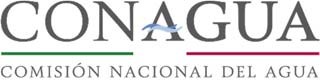 SUBDIRECCION GENERAL DE AGUA POTABLE, DRENAJE Y SANEAMIENTO GERENCIA DE POTABILIZACION Y TRATAMIENTO SUBGERENCIA DE APOYO TÉCNICO NORMATIVOEN INGENIERÍA DE COSTOSInsurgentes Sur No. 2416 4°piso Colonia Copilco El Bajo, Delegación Coyoacan, CP 04340 México D.F.TIPODENOMINACIONCPOCemento Portland OrdinarioCPPCemento Portland PuzolánicoCPEGCemento Portland con Escoria Granulada de alto hornoCPCCemento Portland CompuestoCPSCemento Portland con humo de SíliceCEGCemento con Escoria Granulada de alto hornoNOMENCLATURACARACTERISTICAS ESPECIALES DE LOS CEMENTOSRSResistente a los sulfatosBRABaja reactividad alcalina agregadoBCHBajo calor de hidrataciónBBlancoPOSICIÓN% DE DESPERDICIOHORIZONTALDEL 5 AL 15VERTICALDEL 20 AL 30SOBRE LA CABEZADEL 30 AL 55LecturaTiempo a partir de la iniciación del bombeo1Inmediatamente antes de iniciar el bombeo215 segundos330 segundos41 minuto52 minutos64 minutos78 minutos815 minutos930 minutos101 hora112 horas124 horas138 horas1416 horas1524 horas1632 horas1740 horas1848 horasLecturaTiempo a partir de la suspensión del bombeo1Inmediatamente antes de suspender el bombeo215 segundos330 segundos41 minuto52 minutos64 minutos78 minutos815 minutos930 minutos101 hora112 horas124 horas138 horas1416 horas1524 horas1632 horas1740 horas1848 horas